Wtorek: Temat: Makbet pod lupą psychologów.Obejrzyj film na YT https://www.youtube.com/watch?v=oE9wgxVR9AU&fbclid=IwAR1hNi7Vte-5BMsYE_P-95fr0GuTnjJOGryrWwGCunAatjuhH7-u_ACREu8Karta pracy:Zapoznaj się ze schematem psychiki Makbeta (wklej schemat do zeszytu)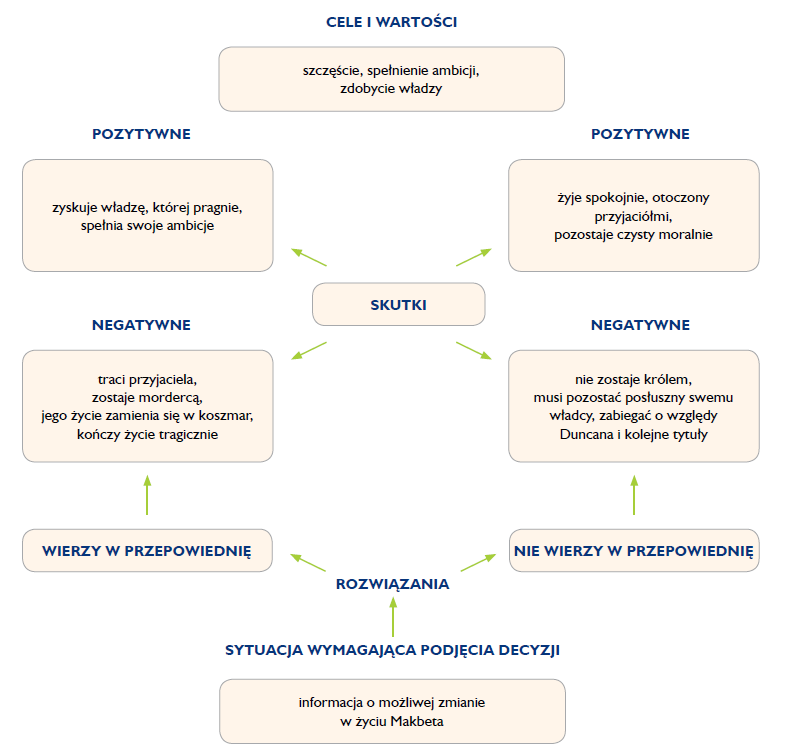 Na podstawie schematu odpowiedz na pytania:Jednym z celów i wartości, którymi kieruje się Makbet to :SzczęścieZdobycie wiedzyBrak ambicjiPodkreśl pozytywne skutki dla psychiki Makbeta przyniesie wiara w przepowiednię?: Spełnienie ambicji             podporządkowanie władcy            niepokój  czystość moralna                 spokojne życie               utrata przyjaciela            Pozyskanie władzy                 życie wśród przyjaciół                 morderstwoPodkreśl negatywne skutki dla psychiki Makbeta przyniesie brak wiary w przepowiednię: Spełnienie ambicji            czystość moralna         utrata przyjaciela                                                 posłuszeństwo wobec władcy                     Zabiegania o względy Duncana               tragiczne zakończenie życia                morderstwo           nie zostaje królem                           NiepokójDokończ zdanie : Moim zdaniem przemiana Makbeta wynikała z ……………………………………………………………………………………………………………………………………………………………………………………………………………………………………     Przeczytaj i wklej do zeszytu:Wniosek 1Bohater Szekspira został pokazany w sytuacji wyboru. Makbet jest wystawiony na próbę, w jego życie ingerują zewnętrzne siły zła, którym się poddaje. Ulega metamorfozie:                                                                                                                                                            od postawy prawego i szlachetnego rycerza, wiernego swojemu władcy,                       do okrutnego tyrana, który brnie w zbrodnie, świadom, że przyniosą mu one tragiczny finał.Wniosek 2Tragizm Makbeta wynika ze słabości jego charakteru, z przymusu, jakiemu podlega, jeśli chce ukryć swoje kolejne zbrodnie.Szekspir pokazuje w dramacie błędne koło zbrodni zataczającej coraz szersze kręgi. Jest to problem o wymiarze uniwersalnym, prowadzący do pytania o obecność i przyczynę zła w życiu każdego człowieka.